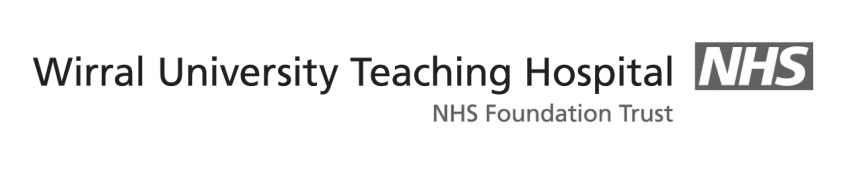 FREEPOST RTEU-HXBG-YTSTPERSONAL INDEPENDENCE PAYMENT 10MAIL HANDLING SITE AWOLVERHAMPTONWV98 1AEDATE:                                       Re: Personal Independence PaymentTo whom it may concern,This patient’s health circumstances have changed. I would be grateful if their entitlement could be reviewed, taking into account the enclosed DS1500.Yours faithfully,Name:Job Title:Organisation:Telephone No:Email: Patient’s nameDate of BirthNational Insurance Number (not essential)Address